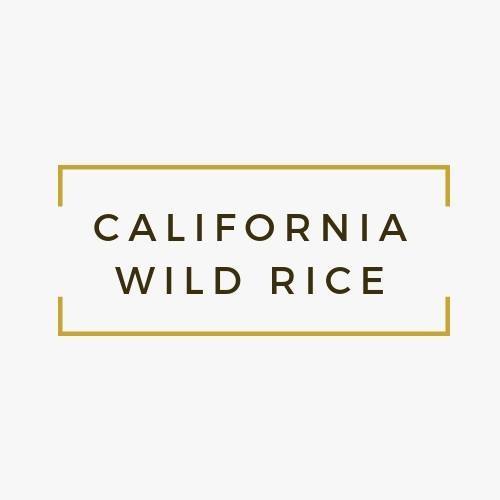 CALIFORNIA WILD RICE ADVISORY BOARDBOARD OF DIRECTORSFRIDAYJUNE 26, 202010:00 a.m.
California Wild Rice Advisory Board2565 Alluvial Ave. Suite 152Clovis, CA 93611(559) 578-8073Zoom Meetinghttps://us02web.zoom.us/j/84657699261(Zoom) Telephone1 669-900-6833Meeting ID: 846 5769 9261ORTelephone1-877-643-6951Passcode:  21533162 I.    CALL TO ORDER  – S. James “Jim” Rickert- ChairmanA.  Roll CallB.  Establish QuorumC.  Approval of Previous Minutes:February 21, 2020II.	CWRAB AUDIT REVIEWGilbert & Associates Audit – Matt KrecheAuditor RecommendationDiscussion on moving banks and adding signers 				III.	EXPORT PROGRAMATP – Russia updateMAP – UK UpdateUES 2021 Update IV.	MARKETING PROGRAMWebsite Development UpdateSocial Media Development UpdateCA Grown ProgramDomestic USA Rice Program	V.	RESEARCH	A. 2019 – 2020 Research Projects	B. 2020 – 2021 Research ProjectsVI. 	LAND IQ ESTIMATE – Casey Gudel VII.	BUDGETReview of 2020 – 2021 Proposed Budget VIII.	OTHER BUSINESSIX.      ADJOURNMENT2565 Alluvial Ave. Suite 152, Clovis, CA 93611 • (559) 578-8073 Tel. • www.calwildrice.org 